Профессиональный союз работников народного образования и наукиРоссийской Федерации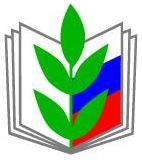 ЛИПЕЦКАЯ ГОРОДСКАЯ ОРГАНИЗАЦИЯ Информационный листок (23.08.2018 года)Информация о принятом Конституционным Судом РФ  постановлении от 28.06.2018  г. № 26 "По делу о проверке конституционности части первой статьи 153 Трудового кодекса Российской Федерации в связи с жалобамиграждан Д.В. Апухтина, К.К. Багирова и других"	Конституционный Суд РФ защитил право гражданского персонала воинских частей на повышенную оплату за работу в выходные и праздники.	Наряду с тарифной частью зарплаты, исчисленной в размере не менее двойной дневной или часовой ставки (части оклада за день или час работы), оплата должна включать все компенсационные и стимулирующие выплаты, предусмотренные установленной для указанных лиц системой оплаты труда. Это касается случаев, когда такая работа не компенсировалась предоставлением другого дня отдыха. Конституционный Суд РФ в указанном постановлении изложил свою правовую позицию, связанную с положениями ч. 1 ст. 153 ТК РФ, указав следующее.Часть первая статьи 153 Трудового кодекса РФ,  сама по себе не предполагает, что работа в выходной или нерабочий праздничный день, выполняемая работниками, система оплаты труда которых наряду с тарифной частью включает компенсационные и стимулирующие выплаты, что работа будет оплачиваться исходя лишь из одной составляющей заработной платы, т.е. оклада (ставки). Это означало бы, что  такие работники, при выполнении работы в выходной или нерабочий праздничный день с точки зрения оплаты их труда, фактически приравнивались бы к лицам, чей труд оплачивается исключительно путем выплаты фиксированного оклада (ставки). Таким образом, иное понимание данной нормы приводило бы к утрате реального содержания гарантии повышенной оплаты труда в связи с работой в условиях, отклоняющихся от нормальных. Кроме того, Конституционный Суд РФ указал, что федеральный законодатель, принимая во внимание отсутствие явно выраженной воли относительно порядка учета выплат, входящих в состав заработной платы, при исчислении оплаты за работу в выходной или нерабочий праздничный день, вправе с учетом выраженных в настоящем Постановлении правовых позиций уточнить положения статьи 153 Трудового кодекса РФ, в том числе путем установления иного конкретного способа определения размера повышенной оплаты за работу в выходной или нерабочий праздничный день, с тем чтобы обеспечить такую оплату в большем размере по сравнению с оплатой за аналогичную работу, выполняемую в обычный рабочий день, учитывая при этом, что она представляет собой не только оплату затраченного работником труда, но и компенсацию утраченного им дня отдыха.